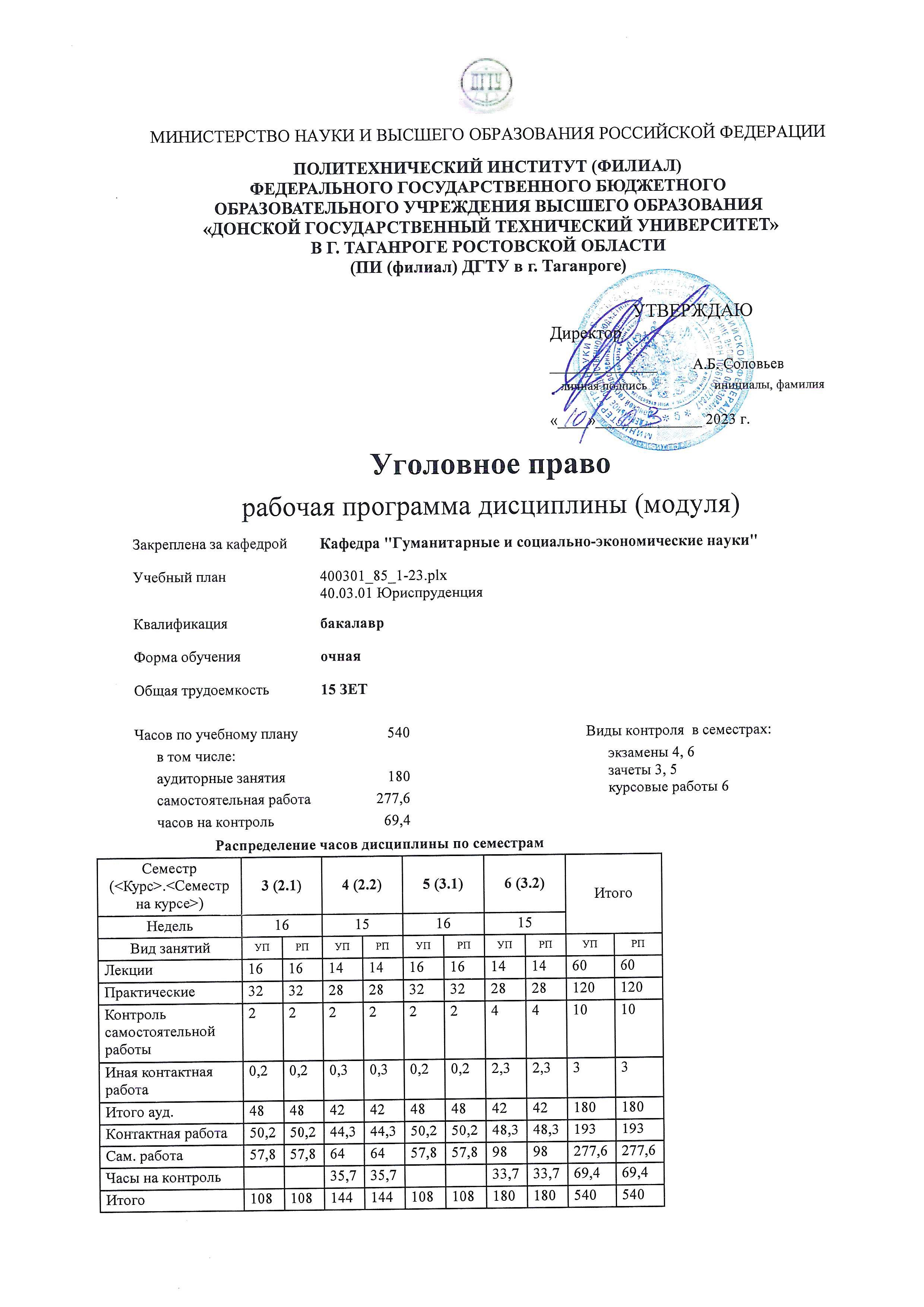 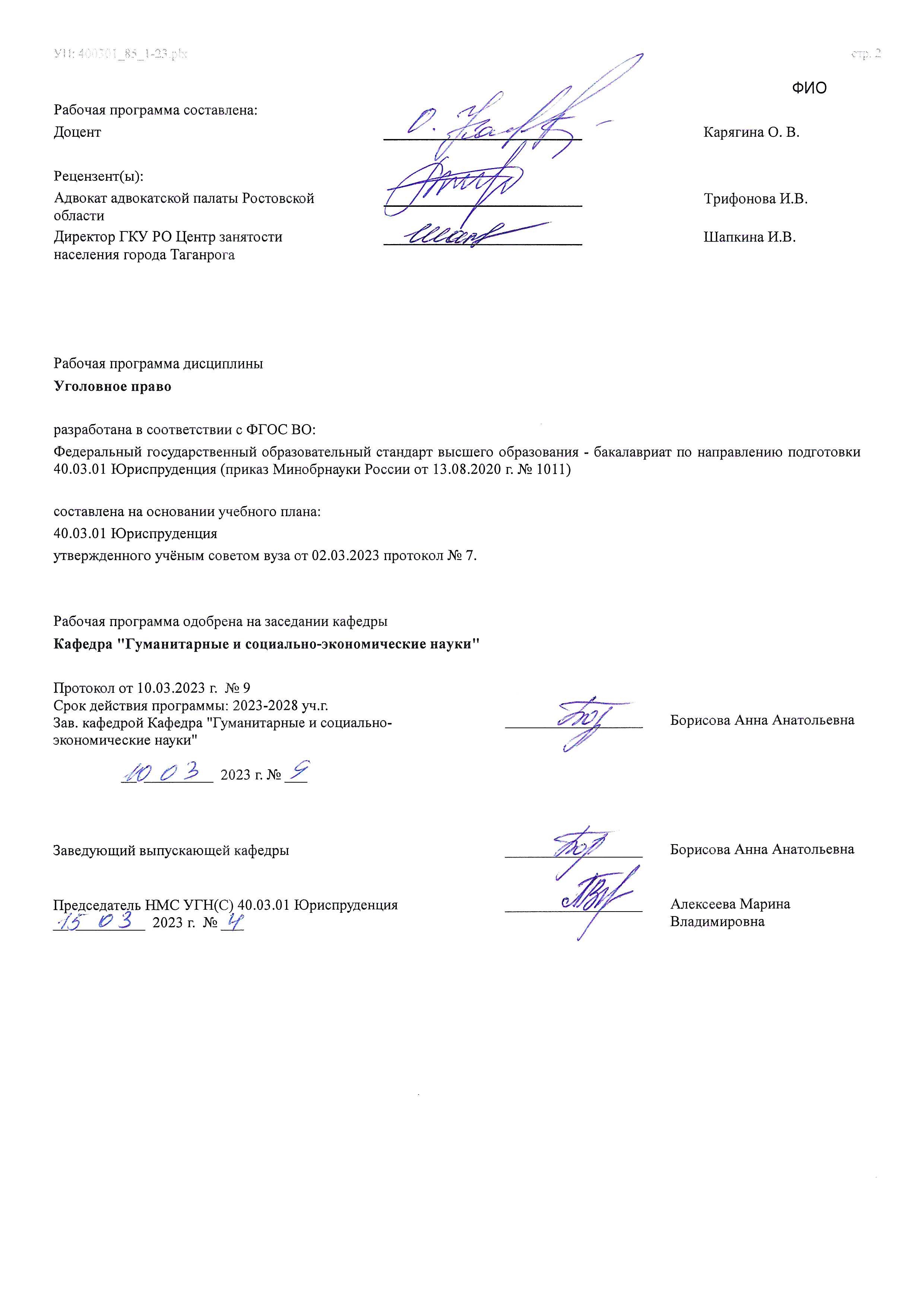  	Визирование РП для исполнения в очередном учебном году 	  	  	  Председатель НМС УГН(С) 40.03.01 Юриспруденция  	   __________________ 	 Алексеева Марина  __  _________  ____г. № ___ 	  	Владимировна Рабочая программа по дисциплине «Уголовное право» проанализирована и признана актуальной для исполнения в ____ - ____ учебном году. Протокол заседания кафедры «Кафедра "Гуманитарные и социально-экономические науки"» от __  _________  ____г. № ___ Зав. кафедрой   ___________________ 	Борисова Анна Анатольевна __  _________  ____г. № ___  В результате освоения дисциплины (модуля) обучающийся должен 	 	 	 	 УП: ЛИЦЕЗИР400301_85_1-23.plxУП: ЛИЦЕЗИР400301_85_1-23.plxУП: ЛИЦЕЗИР400301_85_1-23.plxУП: ЛИЦЕЗИР400301_85_1-23.plxУП: ЛИЦЕЗИР400301_85_1-23.plxУП: ЛИЦЕЗИР400301_85_1-23.plxНеобходимая оборона и условия ее правомерности. Причинение вреда при задержании лица, совершившего преступление. Крайняя необходимость и условия ее правомерности. Физическое или психическое принуждение как обстоятельство, исключающее преступность деяния. Обоснованный риск в уголовном праве. Исполнение приказа или распоряжения как обстоятельство, исключающее преступность деяния. Вопросы  к экзамену по дисциплине Уголовное право часть Общая: Понятие, задачи и система современного уголовного права России. Принципы современного уголовного права РФ и их характеристика. Уголовная ответственность, ее понятие и пределы. Основание уголовной ответственности. Понятие и специфические черты уголовного закона. Его строение и система. Структура уголовно-правовой нормы. Принципы действия уголовного закона в пространстве. Основания и условия выдачи лиц, совершивших преступления (экстрадиция). Действие уголовного закона во времени. Обратная сила уголовного закона. Понятие и значение толкования уголовного закона. Виды и приемы толкования. Понятие преступления и его основные признаки. Малозначительность деяния. Критерии отграничения преступлений от иных правонарушений. Классификация и категоризация преступлений в науке уголовного права и в УК РФ. Основания и критерии категоризации. Правовые последствия совершения преступлений различных категорий. Понятие и значение состава преступления. Элементы и признаки составов преступления. Преступление и состав преступления: соотношение понятий. Виды составов преступлений и их характеристика. Множественность преступлений: понятие, виды и отграничение от единичных преступлений, складывающихся из ряда актов. Совокупность преступлений как вид множественности. Особенности назначения наказания по совокупности преступлений и по совокупности приговоров. Рецидив преступлений: понятие, признаки и виды. Правовые последствия рецидива преступлений. Особенности назначения наказания при рецидиве преступлений. Объект преступления и его уголовно-правовое значение. Предмет преступления и его отграничение от объекта преступления. Классификация объектов преступления. Многообъектные преступления. Понятие и значение объективной стороны состава преступления. Обязательные и факультативные признаки объективной стороны. Особенности объективной стороны длящихся, продолжаемых и составных преступлений. Общественно-опасное деяние – главный признак объективной стороны состава преступления. Понятие, виды и правовое значение общественно-опасных последствий. Особенности, содержание и значение причинной связи в уголовном праве. Субъект преступления: понятие, признаки и виды. Личность виновного и ее значение. Вменяемость как необходимое условие уголовной ответственности. Ограниченная вменяемость и ее правовые последствия. Понятие и критерии невменяемости. Правовые последствия признания лица невменяемым. Возраст лица, совершившего общественно-опасное деяние и его уголовно-правовое значение. Проблема так называемой возрастной невменяемости. Уголовная ответственность лиц, совершивших преступление в состоянии опьянения. Понятие, содержание и значение субъективной стороны состава преступления. Вина – основной элемент субъективной стороны. Недопустимость объективного вменения. Формы вины. Умысел и его виды в уголовном законе и в уголовно-правовой науке. Формы вины. Неосторожность и ее виды. Понятие и значение мотива и цели преступления как признаков субъективной стороны состава преступления. Понятие и юридическое значение аффекта. Преступления с двумя формами вины. Невиновное причинение вреда и его виды. Понятие и виды ошибок. Их влияние на вину и уголовную ответственность. Понятие и признаки оконченного преступления. Виды неоконченного преступления. Приготовление к преступлению. Его объективные и субъективные признаки. Отличие от обнаружения умысла. Назначение наказания за приготовление к преступлению. Покушение на преступление и его виды. Назначение наказания за покушение на совершение преступление. Добровольный отказ от доведения преступления до конца: понятие, влияние на уголовную ответственность, отличия от деятельного раскаяния. Понятие и значения института соучастия в преступлении. Объективные и субъективные признаки соучастия в преступлении и их характеристика. Формы соучастия. Критерии их выделения и проблемы разграничения. Виды соучастников. Основания и пределы ответственности соучастников. Назначение наказания за преступление, совершенное в соучастии. Специальные вопросы ответственности за соучастие. Обстоятельства, исключающие преступность деяния: понятие, юридическая природа, виды. Понятие и условия правомерности необходимой обороны. Причинение вреда при задержании лица, совершившего преступление: условия правомерности, отграничение от необходимой обороны. Крайняя необходимость как обстоятельство, исключающее преступность деяния: понятие, условия ее правомерности, отличия от необходимой обороны. Физическое или психическое принуждение. Обоснованный риск. Исполнение приказа или распоряжения как обстоятельство, исключающее преступность деяния. Понятие, юридические признаки и цели наказания. Критерии отграничения наказания от иных мер государственного принуждения. Понятие и значение системы наказаний. Принципы ее построения. Классификация уголовных наказаний. Штраф как вид уголовного наказания. Порядок и условия применения штрафа, его размеры и виды уплаты. Последствия злостного уклонения от уплаты штрафа. Лишение права занимать определенные должности или заниматься определенной деятельностью. Порядок и условия исполнения наказания в виде лишения права занимать определенные должности или заниматься определенной деятельностью. Ответственность за неисполнение приговора суда о лишении права занимать определенные должности или заниматься определенной деятельностью. Обязательные работы. Условия применения этого вида наказания. Ограничения в применении этого вида наказания. Сроки исчисления обязательных работ. Ответственность осужденных за нарушение порядка и условий отбывания наказания. Исправительные работы: порядок, сроки и условия назначения и отбывания этого вида наказания. Последствия злостного уклонения от отбывания исправительных работ. Ограничение по военной службе: основания и порядок назначения. Содержание в дисциплинарной воинской части как вид уголовного наказания. Особенности отбывания этих наказаний. Принудительные работы: порядок, сроки и условия назначения и отбывания этого вида наказания. Ограничение свободы. Порядок назначения и исполнения этого вида наказания. Особенности режима ограничения свободы. Арест: сущность, сроки, условия и порядок назначения этого наказания. Лишение свободы на определенный срок. Виды исправительных учреждений и порядок их назначения. Условия отбывания лишения свободы в различных исправительных учреждениях. Пожизненное лишение свободы и смертная казнь. Особенности исполнения этих видов наказаний. Дополнительные виды наказаний. Порядок их назначения и исполнения. Общие начала назначения наказания. Обстоятельства, смягчающие и отягчающие наказание: юридическая природа, содержание, значение при назначении наказания, соотношение с квалифицирующими обстоятельствами. Назначение наказания при наличии смягчающих обстоятельств (ст. ст. 62, 64, 65 УК РФ). Понятие и содержание условного осуждения. Основания и порядок его применения. Контроль за условно осужденными. Основания отмены условного осуждения. Освобождение от уголовной ответственности в связи с деятельным раскаянием. Понятие и виды освобождения от уголовной ответственности. Освобождение от уголовной ответственности в связи с примирением с потерпевшим. Освобождение от уголовной ответственности по делам о преступлениях в сфере экономической деятельности. Понятие и виды освобождения от наказания. Замена неотбытой части наказания более мягким видом наказания. Освобождение от наказания в связи с изменением обстановки. Условно-досрочное освобождение от отбывания наказания: юридическая природа, основания применения, порядок отмены. Освобождение от наказания в связи с болезнью. Особенности освобождения от наказания по этому основанию военнослужащих. Правовые последствия освобождения от наказания в связи с болезнью. Отсрочка отбывания наказания. Порядок и основания предоставления отсрочки отбывания наказания. Отсрочка отбывания наказания больным наркоманией. Давность в уголовном праве. Амнистия: понятие и признаки. Помилование: понятие, правовые последствия, отличие от амнистии. Судимость: понятие и правовые последствия. Погашение и снятие судимости. Особенности погашения судимости несовершеннолетних. Особенности уголовной ответственности несовершеннолетних. Особенности назначения и исполнения наказания в отношении  несовершеннолетних. Применение принудительных мер воспитательного воздействия в отношении несовершеннолетних: сущность, виды и порядок применения. Принудительные меры медицинского характера. Конфискация имущества в уголовном праве. Примеры практических заданий к экзамену по Общей части Практическое задание. 16-летний Ромов и 13-летний Жмак угнали автомобиль ВАЗ-21099, принадлежавший Власюку. Проехав на нем 15 км, они вытащили автомагнитолу, из багажника забрали запасное колесо и ключи, а также сняли четыре колеса и бросили автомашину. Решите вопрос об ответственности Ромова и Жмака? Укажите признаки субъекта преступления. Практическое задание. Исламов в драке нанес Уточкину удар ножом в левую часть грудной клетки в пяти-шести сантиметрах от сердца. Раненый был доставлен в больницу, где в срочном порядке была сделана операция. Во время операции выяснилось, что, хотя, Уточкину была нанесена ножом глубокая рана в область жизненно важных органов, ни один из этих органов не пострадал. Операция была проведена успешно. Однако Уточкин умер следствие асфиксии, которая была вызвана посленаркозной рвотой. Суд квалифицировал действия Уточкина как покушение на убийство. Правильно ли решил суд? Имеется ли причинная связь между деянием и наступившими последствиями? Укажите виды причинной связи. 3. Практическое задание. Московский городской суд, признав Чеботарева виновным по ч. 1 ст. 105 УК РФ в убийстве Логинова из неприязни, в описательной части приговора указал, что Чеботарев в ответ на требование Логинова под угрозой ножа снять свою одежду, вырвал у него нож и нанес ему этим ножом удары. Правомерно ли решение суда? Определите объективную сторону содеянного Чеботаревым? Практическое задание. Тумарин признан виновным в том, что, управляя автомашиной в нетрезвом состоянии, выехал на перекресток при красном свете и сбил двух пешеходов, один из которых скончался на месте, а другой получил тяжкий вред здоровью. К какой категории относится данное преступление? Практическое задание. Абрамов похитил у своего родственника, работника вневедомственной охраны, пистолет. Через день он с использованием пистолета совершил разбойное нападение на соседа по даче, забрав у него наиболее ценные вещи. Как следует квалифицировать совершенные Абрамовым преступления. В каком случае пистолет будет предметом преступления, а в каком — орудием преступления. Назовите объекты преступлений, совершенных Абрамовым. Вопросы к зачету по дисциплине Уголовное право часть Особенная: Понятие и значение Особенной части УК РФ. Система Особенной части УК РФ. Значение Особенной части уголовного права и ее развитие. Понятие и значение квалификации преступлений. Этапы квалификации преступлений. Конкуренция норм при квалификации преступлений. Убийство: понятие, признаки и виды убийств. Квалифицирующие признаки убийств. Их виды и содержание. Уголовно-правовая характеристика убийства, совершенного при превышении пределов необходимой обороны. Убийство, совершенное в состоянии аффекта. Причинение смерти по неосторожности. Основной и квалифицированный составы. Уголовно-правовой анализ доведения до самоубийства. Склонение к совершению самоубийства или содействие совершению самоубийства. Организация деятельности, направленной на побуждение к совершению самоубийства. Нанесение побоев лицом, подвергнутым административному наказанию. Понятие здоровья как объекта уголовно-правовой охраны. Критерии и порядок определения тяжести причинения вреда здоровью личности. Умышленное причинение тяжкого вреда здоровью – характеристика объективных и субъективных признаков. 17. Умышленное причинение средней тяжести вреда здоровью -  характеристика объективных и субъективных признаков Умышленное причинение легкого вреда здоровью – юридический анализ состава. Уголовная ответственность за побои и истязание. Уголовная ответственность за принуждение к изъятию органов или тканей человека для трансплантации. Уголовно-правовая характеристика угрозы убийством или причинением тяжкого вреда здоровью. Юридический анализ неоказания помощи больному. Особенности субъекта преступления. Уголовная ответственность за заражение венерической болезнью или ВИЧ-инфекцией. Изнасилование – характеристика основного, квалифицированного и особо квалифицированных составов. Уголовная ответственность за насильственные действия сексуального характера. Понуждение к действиям сексуального характера. Отличительные особенности этого преступления. Половое сношение или иные действия сексуального характера с лицом, не достигшим шестнадцатилетнего возраста. Развратные действия – составы преступления и особенности квалификации. Похищение человека – характеристика объективных и субъективных признаков. Уголовно-правовая характеристика торговли людьми и использования рабского труда. Уголовная ответственность за клевету. Общая характеристика, понятие и виды преступлений против политических прав и свобод. Уголовная ответственность за преступные посягательства на личные права людей. Уголовная ответственность за нарушение правил охраны труда. Уголовная ответственность за нарушение авторских и смежных прав. Вовлечение несовершеннолетнего в совершение преступления. Вовлечение несовершеннолетнего в совершение антиобщественных действий – характеристика объективных и субъективных признаков. Уголовная ответственность за неисполнение обязанностей по воспитанию несовершеннолетнего. Особенности субъекта преступления. Неуплата средств на содержание детей или нетрудоспособных родителей. Розничная продажа несовершеннолетним алкогольной продукции. Понятие хищения чужого имущества. Предмет хищения. Признаки хищения. Формы и виды хищений. Отличие хищений от иных преступлений против собственности. Мелкое хищение, совершенное лицом, подвергнутым административному наказанию. Кража – характеристика объективных признаков. Отличие от грабежа. Грабеж – основной и квалифицированный составы. Содержание насилия при насильственном грабеже. Разбой – особенности объективных и субъективных признаков. Отграничение от иных форм хищения. Юридическая характеристика мошенничества. Обман и злоупотребление доверием как способы совершения мошенничества. Присвоение и растрата – особенности субъекта преступления. Юридический анализ вымогательства. Разграничение со смежными составами. Уголовная ответственность за неправомерное завладение автомобилем или иным транспортным средством без цели хищения. Уголовная ответственность за умышленное или неосторожное уничтожение или повреждение имущества. Условия ответственности за эти преступления. Преступления, посягающие на общий порядок осуществления предпринимательской деятельности. Преступления, посягающие на интересы кредиторов. Преступления, нарушающие отношения добросовестной конкуренции. Преступления, посягающие на порядок обращения денег и ценных бумаг. Преступления, посягающие на сферу внешнеэкономической деятельности и таможенного контроля. Преступления, посягающие на порядок уплаты налогов, сборов и (или) страховых взносов. Злоупотребление полномочиями. Злоупотребление полномочиями частными нотариусами и аудиторами. Коммерческий подкуп – отличие от дачи, получения, провокации взятки и провокации коммерческого подкупа. Посредничество в коммерческом подкупе. Мелкий коммерческий подкуп. 61.Террористический акт – основной и квалифицированный составы. Содействие террористической деятельности. Организация террористического сообщества и участие в нем. Захват заложника – характеристика объективных и субъективных признаков. Отграничение от похищения и незаконного лишения свободы. Организация незаконного вооруженного формирования или участие в нем. Организация преступного сообщества 66. Бандитизм – проблемы квалификации Преступления против общественного порядка – хулиганство, вандализм. Преступления, посягающие на безопасность обращения с общеопасными устройствами, предметами, веществами. Преступления, посягающие на оборот оружия, его основных частей, боеприпасов. Преступления, посягающие на оборот взрывчатых веществ или взрывных устройств. Юридическая характеристика пиратства. Преступления, связанные с нарушением правил производства различного рода работ. Незаконные приобретение, хранение, перевозка, изготовление, переработка наркотических средств, психотропных веществ или их аналогов, а также незаконные приобретение, хранение, перевозка растений, содержащих наркотические средства или психотропные вещества, либо их частей, содержащих наркотические средства или психотропные вещества – характеристика основного и квалифицированного состава. Значение примечания к данной статье. Уголовная ответственность за склонение к потреблению наркотических средств или психотропных веществ. Уголовная ответственность за незаконное культивирование растений, содержащих наркотические средства или психотропные вещества либо их прекурсоры. Незаконный оборот новых потенциально опасных психоактивных веществ. Уголовная ответственность за незаконное осуществление медицинской деятельности или фармацевтической деятельности. Производство, хранение перевозка или сбыт товаров и продукции, выполнение работ или оказание услуг, не отвечающих требованиям безопасности – уголовно-правовой анализ. Уголовно-правовая характеристика вовлечения в занятие проституцией и организации занятия проституцией. Уголовная ответственность за получение сексуальных услуг несовершеннолетнего. Изготовление и оборот материалов или предметов с порнографическими изображениями несовершеннолетних. Незаконные поиск и (или) изъятие археологических предметов из мест залегания. Надругательство над телами умерших и местами их захоронения – основной и квалифицированный составы. Уголовная ответственность за жестокое обращение с животными. Вопросы  к экзамену по дисциплине Уголовное право часть Особенная: Понятие и значение квалификации преступлений как основного вида правоприменительной деятельности в области уголовного права. Понятие и виды преступлений против личности. Личность как приоритетный объект уголовно правовой охраны. Понятие, признаки и виды убийств. Их юридическая характеристика. Причинение смерти по неосторожности. Доведение до самоубийства. Побои и истязания. Юридическое понятие пыток. Угроза убийством или причинением тяжкого вреда здоровью. Понятие и виды причинения вреда здоровью человека. Критерии и порядок определения степени тяжести вреда здоровью. Преступления против личной свободы и их виды. Торговля людьми и использование рабского труда. Юридическая характеристика этих преступлений. Понятие и виды криминальной эксплуатации. Преступления против половой свободы и половой неприкосновенности. Их юридическая характеристика. Преступления против конституционных прав человека и гражданина. Их виды. Нарушение равенства прав и свобод человека и гражданина. Посягательства на неприкосновенность частной жизни и другие личные права. Преступления в сфере организации и проведения выборов. Преступления в сфере реализации трудовых прав людей. Преступления против семьи и несовершеннолетних. Понятие и юридические признаки хищений. Виды и формы хищений. Кража. Основной и квалифицированные составы. Мошенничество. Разграничение этого преступления со смежными составами. Присвоение и растрата. Разграничение этого преступления со смежными составами. Грабеж и разбой как наиболее опасные формы хищений. Вымогательство. Разграничение этого преступления со смежными составами. Умышленное или неосторожное уничтожение или повреждение имущества. Разграничение этого преступления со смежными составами. Преступления в сфере экономической деятельности. Их виды и система. Преступления в сфере предпринимательства. Воспрепятствование законной предпринимательской или иной деятельности. Незаконное предпринимательство и его виды. Легализация (отмывание) доходов или имущества, полученных преступным путем. Приобретение или сбыт имущества, заведомо добытого преступным путем. Незаконное получение кредита и злостное уклонение от кредиторской задолженности. Составообразующие признаки этих преступлений. Фальшивомонетничество и другие преступления в финансовой сфере. Преступления на рынке ценных бумаг. Таможенные преступления. Преступления в сфере банкротства. Налоговые преступления. Исчисление размера уклонения от уплаты налогов. Преступления, посягающие на интересы службы в коммерческих и иных организациях. Субъект этих преступлений. Коммерческий подкуп. Отличие от взяточничества. Понятие и виды преступлений против общественной безопасности и общественного порядка. Террористический акт. Содействие террористической деятельности и его формы. Понятие финансирования терроризма. Публичные призывы к осуществлению террористической деятельности и публичное оправдание терроризма. Захват заложников. Юридические признаки этого преступления. Организация или участие в незаконных вооруженных формированиях.  Специальное условие освобождения от уголовной ответственности. Бандитизм. Квалификация преступлений, совершенных в ходе бандитского нападения. Организация или участие в преступном сообществе (преступной организации). Совершение преступления в составе преступного сообщества. Преступления против общественного порядка. Массовые беспорядки. Хулиганство. Вандализм. Преступления, связанные с нарушением специальных правил безопасности. Их виды и юридическая характеристика. Незаконный оборот и другие незаконные действия с оружием, боеприпасами, взрывчатыми веществами и взрывными устройствами. Установление предмета этих преступлений. Незаконный оборот и другие незаконные действия с наркотическими средствами, психотропными веществами или их аналогами. Установление предмета этих преступлений. Преступления против здоровья населения. Их виды и общая характеристика. Преступления против общественной нравственности. Их виды и общая характеристика. Понятие, виды и система экологических преступлений. Правила исчисления и возмещения ущерба, причиненного этими преступлениями. Понятие, признаки и виды транспортных преступлений. Ответственность за угон транспортных средств. Преступления в сфере компьютерной информации. Квалификация преступлений, совершенных с использованием неправомерного использования к компьютерной информации. Преступления против основ конституционного строя и безопасности государства. Их место в системе особенной части УК РФ. Специальные основания освобождения от уголовной ответственности. Уголовно-правовые средства противодействия экстремизму. Понятие преступлений экстремисткой направленности. Возбуждение ненависти или вражды, а равно унижение человеческого достоинства. Организация экстремистского сообщества и организация деятельности экстремистской организации. Преступления, посягающие на сохранность государственной тайны. Установление предмета этих преступлений. Понятие, признаки и виды преступлений против государственной власти, интересов государственной службы и службы в органах местного самоуправления. Понятие должностного лица в законе и в судебной практике. Злоупотребление должностными полномочиями. Превышение должностных полномочий. Основные составообразующие признаки этих преступлений. Ответственность за взяточничество. Условия освобождения взяткодателей от уголовной ответственности. Ответственность за провокацию взятки. Служебный подлог. Его виды. Разграничение со смежными составами. Квалификация преступлений, совершенных с использованием подложных документов. Халатность. Условия ответственности за это преступление и его юридическая характеристика. Понятие, виды и система преступлений против правосудия. Преступления, препятствующие осуществлению правосудия. Неуважение к суду. Преступления против правосудия, совершаемые должностными лицами судебных и правоохранительных органов. Разграничение с должностными преступлениями. Преступления, связанные с получением, обеспечением достоверности и закреплением доказательств. Заведомо ложные показание, заключение эксперта, специалиста или неправильный перевод. Отказ свидетеля или потерпевшего от дачи показаний. Преступления против порядка управления. Преступления, связанные с противодействием субъектам управленческой деятельности  осуществлению их функций. поисковых системах. Данная рекомендация обусловлена тем, что только в электронной базе документы приводятся в актуальном состоянии, т.е. с учетом всех внесенных в них изменений и дополнений. При подготовке студентам не следует стремиться к многократному чтению нормативного, научного и учебного материала: оно нередко приводит к механическому запоминанию. Нужно с первого же раза читать внимательно, вдумчиво. Очень важно при этом  выделять основные признаки института. Не следует оставлять без внимания встретившиеся положения, известные уже из других дисциплин, ибо общие положения имеют специфическое в каждой дисциплине освещение, раскрываются под определенным, новым углом зрения. Особенно важно запомнить нормативные акты, их наименование. Для усвоения материала, а также развития устной речи, умения убедительно и аргументировано высказывать собственную мысль студент должен обязательно выступать на семинарских занятиях. Активное участие в работе семинара является необходимым условием для получения студентом положительной оценки за весь пройденный общий курс. Также рекомендуется использовать инновационные формы подготовки к семинарам, в том числе использование средств мультимедийной техники, подготовку электронных презентаций. 1. ЦЕЛИ ОСВОЕНИЯ ДИСЦИПЛИНЫ (МОДУЛЯ) 1. ЦЕЛИ ОСВОЕНИЯ ДИСЦИПЛИНЫ (МОДУЛЯ) 1.1 Целями дисциплины являются овладение студентами знаниями теории уголовного права, уголовного законодательства РФ и практики его применения; приобретение студентами приемов толкования с помощью различных средств и приемов уголовно-правовых норм; усвоение теоретических положений Общей части уголовного права; применение норм Особенной части УК РФ; ознакомление с основными проблемами в теории и практике применения уголовного законодательства, умение их анализировать и находить способы преодоления. 2. МЕСТО ДИСЦИПЛИНЫ (МОДУЛЯ) В СТРУКТУРЕ ОБРАЗОВАТЕЛЬНОЙ ПРОГРАММЫ 2. МЕСТО ДИСЦИПЛИНЫ (МОДУЛЯ) В СТРУКТУРЕ ОБРАЗОВАТЕЛЬНОЙ ПРОГРАММЫ 2. МЕСТО ДИСЦИПЛИНЫ (МОДУЛЯ) В СТРУКТУРЕ ОБРАЗОВАТЕЛЬНОЙ ПРОГРАММЫ 2. МЕСТО ДИСЦИПЛИНЫ (МОДУЛЯ) В СТРУКТУРЕ ОБРАЗОВАТЕЛЬНОЙ ПРОГРАММЫ Цикл (раздел) ОП: Цикл (раздел) ОП: Цикл (раздел) ОП: Б1.О 2.1 Требования к предварительной подготовке обучающегося: Требования к предварительной подготовке обучающегося: Требования к предварительной подготовке обучающегося: 2.1.1 Освоение дисциплины «Уголовное право» требует предварительного успешного освоения дисциплин: Теория государства и права Освоение дисциплины «Уголовное право» требует предварительного успешного освоения дисциплин: Теория государства и права Освоение дисциплины «Уголовное право» требует предварительного успешного освоения дисциплин: Теория государства и права 2.1.2 Теория государства и права Теория государства и права Теория государства и права 2.2 Дисциплины (модули) и практики, для которых освоение данной дисциплины (модуля) необходимо как предшествующее: Дисциплины (модули) и практики, для которых освоение данной дисциплины (модуля) необходимо как предшествующее: Дисциплины (модули) и практики, для которых освоение данной дисциплины (модуля) необходимо как предшествующее: 2.2.1 Освоение дисциплины «Уголовное право» необходимо для последующего успешного изучения дисциплины криминалистика. Освоение дисциплины «Уголовное право» необходимо для последующего успешного изучения дисциплины криминалистика. Освоение дисциплины «Уголовное право» необходимо для последующего успешного изучения дисциплины криминалистика. 2.2.2 Криминалистика Криминалистика Криминалистика 3. КОМПЕТЕНЦИИ ОБУЧАЮЩЕГОСЯ, ФОРМИРУЕМЫЕ В РЕЗУЛЬТАТЕ ОСВОЕНИЯ ДИСЦИПЛИНЫ (МОДУЛЯ) 3. КОМПЕТЕНЦИИ ОБУЧАЮЩЕГОСЯ, ФОРМИРУЕМЫЕ В РЕЗУЛЬТАТЕ ОСВОЕНИЯ ДИСЦИПЛИНЫ (МОДУЛЯ) 3. КОМПЕТЕНЦИИ ОБУЧАЮЩЕГОСЯ, ФОРМИРУЕМЫЕ В РЕЗУЛЬТАТЕ ОСВОЕНИЯ ДИСЦИПЛИНЫ (МОДУЛЯ) 3. КОМПЕТЕНЦИИ ОБУЧАЮЩЕГОСЯ, ФОРМИРУЕМЫЕ В РЕЗУЛЬТАТЕ ОСВОЕНИЯ ДИСЦИПЛИНЫ (МОДУЛЯ) ОПК-2: Способен применять нормы материального и процессуального права при решении задач профессиональной деятельностиОПК-2: Способен применять нормы материального и процессуального права при решении задач профессиональной деятельностиОПК-2: Способен применять нормы материального и процессуального права при решении задач профессиональной деятельностиОПК-2: Способен применять нормы материального и процессуального права при решении задач профессиональной деятельностиОПК-2.5: Применяет нормы уголовного права, регулирующие общественные отношения, связанные с совершением преступных деяний, назначением наказания и применением иных мер уголовно-правового характера, устанавливающая основания привлечения к уголовной ответственности либо освобождения от уголовной ответственности и наказания ОПК-2.5: Применяет нормы уголовного права, регулирующие общественные отношения, связанные с совершением преступных деяний, назначением наказания и применением иных мер уголовно-правового характера, устанавливающая основания привлечения к уголовной ответственности либо освобождения от уголовной ответственности и наказания ОПК-2.5: Применяет нормы уголовного права, регулирующие общественные отношения, связанные с совершением преступных деяний, назначением наказания и применением иных мер уголовно-правового характера, устанавливающая основания привлечения к уголовной ответственности либо освобождения от уголовной ответственности и наказания ОПК-2.5: Применяет нормы уголовного права, регулирующие общественные отношения, связанные с совершением преступных деяний, назначением наказания и применением иных мер уголовно-правового характера, устанавливающая основания привлечения к уголовной ответственности либо освобождения от уголовной ответственности и наказания Знать: Знать: Знать: Знать: Уровень 1 Уровень 1 содержание уголовного закона, а также нормативные правовые акты, действующие в сфере уголовной политики, в объеме, определяемом содержанием программы учебной дисциплины, а также иметь необходимое для решения уголовно-правовых задач представление о смежных отраслях права содержание уголовного закона, а также нормативные правовые акты, действующие в сфере уголовной политики, в объеме, определяемом содержанием программы учебной дисциплины, а также иметь необходимое для решения уголовно-правовых задач представление о смежных отраслях права Уровень 2 Уровень 2 систему доктринальных общепризнанных (господствующих) и полемических уголовно-правовых суждений об уголовном законе, принципах уголовного права, основаниях уголовной ответственности систему доктринальных общепризнанных (господствующих) и полемических уголовно-правовых суждений об уголовном законе, принципах уголовного права, основаниях уголовной ответственности Уровень 3 Уровень 3 методические приемы работы с уголовно-правовой информацией и решения уголовно-правовых задач, состоящих в применении уголовного закона для квалификации деяний и определения возможных мер уголовно-правового воздействия методические приемы работы с уголовно-правовой информацией и решения уголовно-правовых задач, состоящих в применении уголовного закона для квалификации деяний и определения возможных мер уголовно-правового воздействия Уметь: Уметь: Уметь: Уметь: Уровень 1 Уровень 1 оперировать в контексте уголовного права юридическими понятиями и категориями оперировать в контексте уголовного права юридическими понятиями и категориями Уровень 2 Уровень 2 анализировать юридические факты и возникающие в связи с ними уголовно-правовые  отношения анализировать юридические факты и возникающие в связи с ними уголовно-правовые  отношения Уровень 3 Уровень 3 работать с информацией, необходимой для решения практических уголовно-правовых задач, включая поиск, анализ, оценку и использование как необходимой управленческой, экономической, социальной, политической и иной специализированной информации работать с информацией, необходимой для решения практических уголовно-правовых задач, включая поиск, анализ, оценку и использование как необходимой управленческой, экономической, социальной, политической и иной специализированной информации Владеть: Владеть: Владеть: Владеть: Уровень 1 Уровень 1 технико-правовыми навыками составления документов и работы с ними, в области решения уголовно- правовых и смежных с ними вопросов технико-правовыми навыками составления документов и работы с ними, в области решения уголовно- правовых и смежных с ними вопросов Уровень 2 Уровень 2 навыками и умениями определения уголовно-правовых проблемных ситуаций и реагирования на них навыками и умениями определения уголовно-правовых проблемных ситуаций и реагирования на них Уровень 3 Уровень 3 умениями в профессиональной и внепрофессиональной деятельности обеспечивать соблюдение действующего законодательства и, тем самым, правопорядка и безопасности в сфере своего влияния умениями в профессиональной и внепрофессиональной деятельности обеспечивать соблюдение действующего законодательства и, тем самым, правопорядка и безопасности в сфере своего влияния ОПК-4: Способен профессионально толковать нормы праваОПК-4: Способен профессионально толковать нормы праваОПК-4: Способен профессионально толковать нормы праваОПК-4: Способен профессионально толковать нормы праваОПК-4.2: Владеет техникой применения правил и приемов толкования уголовно-правовых норм и использует их в процессе осуществления своей профессиональной деятельности ОПК-4.2: Владеет техникой применения правил и приемов толкования уголовно-правовых норм и использует их в процессе осуществления своей профессиональной деятельности ОПК-4.2: Владеет техникой применения правил и приемов толкования уголовно-правовых норм и использует их в процессе осуществления своей профессиональной деятельности ОПК-4.2: Владеет техникой применения правил и приемов толкования уголовно-правовых норм и использует их в процессе осуществления своей профессиональной деятельности Знать: Знать: Знать: Знать: Уровень 1 Уровень 1 источники правового регулирования общественных отношений в уголовно-правовой сфере, терминологию соответствующей юридической науки источники правового регулирования общественных отношений в уголовно-правовой сфере, терминологию соответствующей юридической науки Уровень 2 Уровень 2 содержание уголовного и связанного с ним законодательства содержание уголовного и связанного с ним законодательства Уровень 3 Уровень 3 Виды и способы толкования норм УК РФ Виды и способы толкования норм УК РФ Уметь: Уметь: Уметь: Уметь: Уровень 1 Уровень 1 проводить поиск, отбор, систематизацию источников правового регулирования общественных отношений в уголовно-правовой сфере проводить поиск, отбор, систематизацию источников правового регулирования общественных отношений в уголовно-правовой сфере Уровень 2 Уровень 2 определять фактическую основу ситуаций, подлежащих правоприменению, выявлять юридические проблемыопределять фактическую основу ситуаций, подлежащих правоприменению, выявлять юридические проблемыУровень 3 Уровень 3 анализировать юридические факты и возникающие в связи с ними уголовно-правовые отношения анализировать юридические факты и возникающие в связи с ними уголовно-правовые отношения Владеть: Уровень 1 юридической терминологией Уровень 2 навыками анализа различных правовых явлений, юридических фактов, правовых норм и правовых отношений в области уголовного права Уровень 3 навыками применения норм материального и процессуального права при решении задач профессиональной деятельности и способами решения выявленных юридических проблем 3.1 Знать: 3.1.1 задачи и возможности субъектов правоприменительной деятельности по вопросам криминалистического обеспечения раскрытия и расследования преступлений; 3.1.2 - требования к субъектам и организации правовой работы. Виды юридических заключений и правила их составления. Особенности организации правовой работы субъектов юридической деятельности; 3.1.3 - правила и порядок предоставления квалифицированных юридических заключений и консультации в сфере осуществления юридической деятельности; 3.1.4 - правовую природу юридически значимых действий, систему и классификацию форм и способов защиты прав и свобод человека; 3.1.5 - правовую характеристику  последствий совершения действия (бездействия) противоправного характера; 3.1.6 - основные способы поиска норм отраслевого законодательства, необходимого для регулирования правоотношений в конкретной жизненной ситуации; 3.1.7 - особенности правового регулирования общественных отношений, возникающих в процессе осуществления профессиональной деятельности; 3.1.8 - основные правила и приемы толкования правовых норм; 3.1.9 - особенности правового регулирования 3.1.10 общественных отношений в различных сферах деятельности. 3.2 Уметь: 3.2.1 - оперировать юридическими понятиями и категориями; давать квалифицированные юридические заключения и консультации по уголовно-правовым вопросам; осмысливать уголовно-правовые явления и правовые идеи современности, 3.2.2 применять полученные знания в практической деятельности юриста, в проведении правовой профилактической работе; 3.2.3 - анализировать и правильно толковать нормативные правовые акты в сфере уголовного права и уголовного процесса, анализировать акты судебных органов; юридически правильно квалифицировать факты; 3.2.4 - составлять юридические заключения, осуществлять консультирование по юридическим вопросам на основе действующего права и актуальной практики его применения на высоком уровне юридической техники 3.2.5 составлять проекты судебных актов и иных документов с соблюдением требований, предъявляемых к ним уголовнопроцессуальным 3.2.6 законодательством; 3.2.7 - : анализировать действующее законодательство с целью поиска оптимальных способов решения профессиональных задач; 3.2.8 - самостоятельно анализировать юридическую ситуацию, с целью совершения действий в точном соответствии с законом; 3.2.9 - оценивать конкретные жизненные ситуации и уметь применить  нормы права  в процессе  осуществления профессиональной деятельности; 3.2.10 - осуществляет 3.2.11 профессиональную деятельность, связанную с  толкованием  норм действующего законодательства; 3.2.12 - выбирать и применять приемы толкования, устранять коллизии между правовыми предписаниями; 3.2.13 - Уметь: грамотно разъяснять содержание правовых норм 3.2.14 применительно к правоотношениям, на которые они направлены. 3.3 Владеть: 3.3.1 - юридической терминологией;навыками работы с правовыми актами;навыками: анализа различных правовых явлений, юридических фактов, правовых норм и правовых отношений, являющихся объектами профессиональной деятельности; 3.3.2 - навыками анализа юридических фактов, правовых норм, правовых отношений и судебной практики и их применения в конкретной правовой ситуации для дачи юридического заключения или консультации; 3.3.3 - общими навыками применения норм права для решения конкретных казусов и ситуаций; 3.3.4 - способностью использовать имеющиеся правовые механизмы защиты прав и свобод человека и гражданина в различных правовых условиях; 3.3.5 - способностью выбирать оптимальные способы защиты прав и законных интересов человека и гражданина; 3.3.6 - навыками самостоятельной работы с нормативными и процессуальными документами; 3.3.7 - приемами толкования норм права; 3.3.8 - навыками профессионального применения правил толкования правовых норм; 3.3.9 - приемами подготовки актов толкования в ходе осуществления своей профессиональной деятельности . 4. СТРУКТУРА И СОДЕРЖАНИЕ ДИСЦИПЛИНЫ (МОДУЛЯ) 4. СТРУКТУРА И СОДЕРЖАНИЕ ДИСЦИПЛИНЫ (МОДУЛЯ) 4. СТРУКТУРА И СОДЕРЖАНИЕ ДИСЦИПЛИНЫ (МОДУЛЯ) 4. СТРУКТУРА И СОДЕРЖАНИЕ ДИСЦИПЛИНЫ (МОДУЛЯ) 4. СТРУКТУРА И СОДЕРЖАНИЕ ДИСЦИПЛИНЫ (МОДУЛЯ) 4. СТРУКТУРА И СОДЕРЖАНИЕ ДИСЦИПЛИНЫ (МОДУЛЯ) 4. СТРУКТУРА И СОДЕРЖАНИЕ ДИСЦИПЛИНЫ (МОДУЛЯ) 4. СТРУКТУРА И СОДЕРЖАНИЕ ДИСЦИПЛИНЫ (МОДУЛЯ) Код занятия Наименование разделов и тем /вид занятия/ Семестр / Курс Часов Компетен- ции Литература Интер акт. Примечание Раздел 1. Раздел 1. 1.1 Лекция тема № 1. 1.1 Понятие, задачи, функции, принципы и система уголовного права. Уголовная политика РФ. /Лек/ 3 2 ОПК-2.5, ОПК-4.2 Л1.1 Л1.2 Л1.3Л2.1 Л2.2 Л2.3Л3.1 Э1 0 1.2 Лекция тема № 2. 1.2 Уголовное законодательство Российской Федерации и его система. /Лек/ 3 2 ОПК-2.5, ОПК-4.2 Л1.1 Л1.2 Л1.3Л2.1 Л2.2 Л2.3Л3.1 Э1 0 1.3 Лекция тема № 3. 1.3 Понятие преступления. Уголовная ответственность и ее основание. /Лек/ 3 2 ОПК-2.5, ОПК-4.2 Л1.1 Л1.2 Л1.3Л2.1 Л2.2 Л2.3Л3.1 Э1 0 1.4 Лекция тема № 4. 1.4 Множественность преступлений. /Лек/ 3 2 ОПК-2.5, ОПК-4.2 Л1.1 Л1.2 Л1.3Л2.1 Л2.2 Л2.3Л3.1 Э1 0 1.5 Лекция тема № 5. 1.5 Состав преступления. Объект преступления. /Лек/ 3 4 ОПК-2.5, ОПК-4.2 Л1.1 Л1.2 Л1.3Л2.1 Л2.2 Л2.3Л3.1 Э1 0 1.6 Лекция тема № 6. 1.6  Объективная сторона преступления.  /Лек/ 3 2 ОПК-2.5, ОПК-4.2 Л1.1 Л1.2 Л1.3Л2.1 Л2.2 Л2.3Л3.1 Э1 0 1.7 Лекция тема № 7. 1.7  Субъект преступления. /Лек/ 3 2 ОПК-2.5, ОПК-4.2 Л1.1 Л1.2 Л1.3Л2.1 Л2.2 Л2.3Л3.1 Э1 0 1.8 Лекция тема № 8. 1.8 Субъективная сторона преступления. /Лек/ 4 2 ОПК-2.5, ОПК-4.2 Л1.1 Л1.2 Л1.3Л2.1 Л2.2 Л2.3Л3.1 Э1 0 1.9 Лекция тема № 9. 1.9 Неоконченное преступление. /Лек/ 4 2 ОПК-2.5, ОПК-4.2 Л1.1 Л1.2 Л1.3Л2.1 Л2.2 Л2.3Л3.1 Э1 0 1.10 Лекция тема № 10. 1.10 Соучастие в преступлении. /Лек/ 4 2 ОПК-2.5, ОПК-4.2 Л1.1 Л1.2 Л1.3Л2.1 Л2.2 Л2.3Л3.1 Э1 0 1.11 Лекция тема № 11. 1.11 Обстоятельства, исключающие преступность деяния.  /Лек/ 4 2 ОПК-2.5, ОПК-4.2 Л1.1 Л1.2 Л1.3Л2.1 Л2.2 Л2.3Л3.1 Э1 0 1.12 Лекция тема № 12. 1.12 Понятие и цели наказания. /Лек/ 4 2 ОПК-2.5, ОПК-4.2 Л1.1 Л1.2 Л1.3Л2.1 Л2.2 Л2.3Л3.1 Э1 0 1.13 Лекция тема № 13. 1.13 Система и виды наказаний. /Лек/ 4 1 ОПК-2.5, ОПК-4.2 Л1.1 Л1.2 Л1.3Л2.1 Л2.2 Л2.3Л3.1 Э1 0 1.14 Лекция тема № 14. 1.14 Назначение наказания. /Лек/ 4 1 ОПК-2.5, ОПК-4.2 Л1.1 Л1.2 Л1.3Л2.1 Л2.2 Л2.3Л3.1 Э1 0 1.15 Лекция тема № 15. 1.15 Освобождение от уголовной ответственности и от наказания. Амнистия, помилование, судимость. /Лек/ 4 1 ОПК-2.5, ОПК-4.2 Л1.1 Л1.2 Л1.3Л2.1 Л2.2 Л2.3Л3.1 Э1 0 1.16 Лекция тема № 16. 1.16 Особенности уголовной ответственности и наказания несовершеннолетних. Лекция тема № 17. Иные меры уголовно-правового характера. /Лек/ 4 1 ОПК-2.5, ОПК-4.2 Л1.1 Л1.2 Л1.3Л2.1 Л2.2 Л2.3Л3.1 Э1 0 1.17 Практическое занятие тема № 1. Вопросы: Понятие уголовного права, его предмет, метод и значение. Задачи уголовного права, функции уголовного права. Принципы уголовного права. Практическое занятие тема № 2. Вопросы: Система уголовного права. Уголовная политика Российской Федерации: понятие, содержание, цели, задачи, методы. Понятие и значение уголовного закона. Структура уголовно-правовых норм Особенной части УК РФ. Понятие и виды диспозиций. Уголовно-правовая санкция: понятие и виды. Действие уголовного закона во времени. Действие уголовного закона в пространстве. Выдача лиц, совершивших преступление. /Пр/ 3 6 ОПК-2.5, ОПК-4.2 Л1.1 Л1.2 Л1.3Л2.1 Л2.2 Л2.3Л3.1 Э1 0 1.18 Практическое занятие тема № 3. Вопросы: Понятие и социально-правовая сущность преступления. Основные признаки преступления и их характеристика. Отличие преступления от правонарушения. Критерии отграничения. Категории преступлений. Уголовно- правовые последствия отнесения преступления к определённой категории. Понятие уголовной ответственности, её основные признаки, отличие от других видов правовой ответственности. 5. Возникновение и прекращение уголовной ответственности. Формы реализации уголовной ответственности. /Пр/ 3 10 ОПК-2.5, ОПК-4.2 Л1.1 Л1.2 Л1.3Л2.1 Л2.2 Л2.3Л3.1 Э1 0 1.19 Практическое занятие тема № 4. Вопросы для коллоквиума: Понятие и признаки множественности преступлений. Отличие множественности от единичных преступлений, от преступлений со сложным составом, длящихся и продолжаемых преступлений. Совокупность преступлений. Рецидив преступлений, его виды. Практическое занятие тема № 5. Вопросы: Понятие, структура и виды составов преступлений. Соотношение понятий «состав преступления» и «преступление». 3. Понятие и значение объекта преступления. Классификация объектов преступления. Предмет преступления. Потерпевший. /Пр/ 3 6 ОПК-2.5, ОПК-4.2 Л1.1 Л1.2 Л1.3Л2.1 Л2.2 Л2.3Л3.1 Э1 0 1.20 Практическое занятие тема № 6. Вопросы: 1. Понятие и значение объективной стороны состава преступления. 2. Общественно опасное деяние. Преступное действие. Преступное бездействие. 3. Общественно опасные последствия. Причинно-следственная связь. 4. Факультативные признаки объективной стороны. /Пр/ 3 10 ОПК-2.5, ОПК-4.2 Л1.1 Л1.2 Л1.3Л2.1 Л2.2 Л2.3Л3.1 Э1 0 1.21 Практическое занятие тема № 7. Вопросы: Понятие и признаки субъекта преступления. Возраст привлечения к уголовной ответственности. Понятие невменяемости, её юридические и медицинские критерии. 4. Уголовная ответственность лиц с психическим расстройством, не исключающим вменяемость. 5. Понятие и виды специального субъекта в уголовном праве. Практическое занятие тема № 8. 1. Понятие и признаки субъективной стороны преступления, её значение для уголовно-правовой оценки деяния. 2. Понятие вины, её социально- психологическая сущность и содержание. Недопустимость объективного вменения. Вина в форме умысла. Умысел прямой и косвенный. Вина в форме неосторожности. Легкомыслие и небрежность. /Пр/ 4 8 ОПК-2.5, ОПК-4.2 Л1.1 Л1.2 Л1.3Л2.1 Л2.2 Л2.3Л3.1 Э1 0 1.22 Практическое занятие тема № 9. Вопросы: Понятие и признаки неоконченного преступления, его виды. Приготовление к преступлению, его содержание. Особенности уголовной ответственности за приготовление к преступлению. Понятие покушения на преступление, его содержание. Виды покушений, их связь с фактической ошибкой. Особенности уголовной ответственности за покушение на преступление. Оконченное  преступление. Особенности определения момента окончания преступления в зависимости от конструкции состава. Добровольный отказ, его признаки и правовые последствия Практическое занятие тема № 10. Вопросы: Понятие соучастия по уголовному праву. Значение института соучастия для квалификации преступления. Объективные и субъективные признаки соучастия. Виды соучастников преступления. Пределы и особенности уголовной ответственности соучастников. Эксцесс исполнителя. Виды эксцесса. Особенности уголовной ответственности при эксцессе. /Пр/ 4 8 ОПК-2.5, ОПК-4.2 Л1.1 Л1.2 Л1.3Л2.1 Л2.2 Л2.3Л3.1 Э1 0 1.23 Практическое занятие тема № 11. Вопросы: Понятие и виды обстоятельств, исключающих преступность деяния. Социально-правовая природа таких обстоятельств. Понятие необходимой обороны. Признаки, характеризующие нападение и защиту. Критерии превышения пределов необходимой обороны. Мнимая оборона. Провокация мнимой обороны. Понятие крайней необходимости. Её признаки.  Критерии превышения пределов крайней необходимости. Отличие крайней необходимости от необходимой обороны. Характеристика иных обстоятельств, исключающих преступность деяния. /Пр/ 4 6 ОПК-2.5, ОПК-4.2 Л1.1 Л1.2 Л1.3Л2.1 Л2.2 Л2.3Л3.1 Э1 0 1.24 Практическое занятие тема № 12. Вопросы: 1. Институт наказания: понятие, признаки, отграничение от административного наказания и от иных мер государственного принуждения. 2. Понятие и значение системы наказаний в уголовном праве. Практическое занятие тема № 13. Штраф как мера наказания. Виды и размеры штрафа. Основания назначения конкретного вида и размера штрафа. Лишение права занимать определенные должности или заниматься определенной деятельностью. Лишение специального, воинского или почетного звания, классного чина и государственных наград. Особенности назначения данной меры наказания. 4. Обязательные работы. Сроки и порядок исполнения данной меры. Последствия злостного уклонения осужденного от отбывания обязательных работ. Категории лиц, которым обязательные работы не назначаются. Исправительные работы. Сроки и порядок исполнения данной меры. Последствия злостного уклонения от отбывания исправительных работ. Принудительные работы. Ограничение по военной службе. Ограничение свободы. Арест как вид уголовного наказания. 10. Содержание в дисциплинарной воинской части. Лишение свободы на определенный срок. Пожизненное лишение свободы. Смертная казнь. /Пр/ 4 2 ОПК-2.5, ОПК-4.2 Л1.1 Л1.2 Л1.3Л2.1 Л2.2 Л2.3Л3.1 Э1 0 1.25 Практическое занятие тема № 14. Вопросы: Общие начала назначения наказания по уголовному праву. Обстоятельства, смягчающие ответственность. Обстоятельства, отягчающие ответственность. Практическое занятие тема № 15. Понятие и виды освобождения от уголовной ответственности. Понятие и виды освобождения от наказания. /Пр/ 4 2 ОПК-2.5, ОПК-4.2 Л1.1 Л1.2 Л1.3Л2.1 Л2.2 Л2.3Л3.1 Э1 0 1.26 Практическое занятие тема № 16. Вопросы: 1. Общие вопросы уголовной ответственности несовершеннолетних. Особенности деятельности органов дознания в противодействии преступлениям несовершеннолетних. 2. Уголовное наказание в отношении несовершеннолетнего: специфика назначения. 3. Основания и порядок освобождения несовершеннолетних от уголовной ответственности и наказания. /Пр/ 4 1 ОПК-2.5, ОПК-4.2 Л1.1 Л1.2 Л1.3Л2.1 Л2.2 Л2.3Л3.1 Э1 0 1.27 Практическое занятие тема № 17. Вопросы: Принудительные меры медицинского характера: понятие, их правовая природа. Основания и цели применения принудительных мер медицинского характера. Виды принудительных мер медицинского характера. Конфискация имущества. Понятие, сущность, содержание. Судебный штраф. Соотношение наказания и иных мер уголовно-правового характера. /Пр/ 4 1 ОПК-2.5, ОПК-4.2 Л1.1 Л1.2 Л1.3Л2.1 Л2.2 Л2.3Л3.1 Э1 0 1.28 Самостоятельная работа. Тема № 1-3. Подготовка рефератов по темам: Концепция современной уголовной политики России. Роль Конституции как источника уголовного права. Темпоральная и (или) пространственная конкуренция уголовно-правовых норм. Соотношение международного и национального уголовного права. Исторически изменчивый характер круга деяний, признаваемых преступными. /Ср/ 3 22 ОПК-2.5, ОПК-4.2 Л1.1 Л1.2 Л1.3Л2.1 Л2.2 Л2.3Л3.1 Э1 0 1.29 Самостоятельная работа. Тема № 4-8. Подготовка рефератов и вопросы для подготовки к контрольной работе по теме № . Влияние множественности преступлений на общественную опасность содеянного и личность виновного. Практическое значение классификация составов преступлений. 3. Место преступных последствий в структуре объекта преступления. 4. Классификация объектов преступления по вертикали и горизонтали. Осознанность и волевой характер как обязательные признаки преступного деяния. Классификация признаков объективной стороны на обязательные и факультативные. Субъект преступления и личность преступника. Ответственность лиц, заболевших душевной болезнью после совершения преступления. Эмоциональное состояние лица в момент совершения преступления и его значение для определения ответственности виновного. Условие уголовной ответственности за деяние, совершенное по неосторожности. «Негодное покушение» и его виды. 12. Значение добровольного отказа и деятельного раскаяния для работы органов внутренних дел по предотвращению и пресечению преступлений. /Ср/ 3 25,8 ОПК-2.5, ОПК-4.2 Л1.1 Л1.2 Л1.3Л2.1 Л2.2 Л2.3Л3.1 Э1 0 1.30 Самостоятельная работа по теме № 4. Проработка вопросов для подготовки к дискуссии: Сформулируйте понятие и уголовно- правовое значение множественности преступлений. Назовите ее обязательные признаки. В чем отличие множественных преступлений от единичных преступлений? Какие виды множественности выделяются в уголовном законодательстве? Какие виды совокупности преступлений различает законодатель? Когда возникает конкуренция норм? Отграничьте его от совокупности преступлений. Назовите признаки рецидива как родового понятия. Совпадают ли они с признаками простого рецидива? Какие критерии положены в основу выделения видов рецидива? Охарактеризуйте особо опасный рецидив, его правовое значение. /Ср/ 3 10 ОПК-2.5, ОПК-4.2 Л1.1 Л1.2 Л1.3Л2.1 Л2.2 Л2.3Л3.1 Э1 0 1.31 Самостоятельная работа. Тема №9-17. Темы рефератов: Индивидуализация ответственности и наказания соучастников. Соучастие в преступлениях со специальным субъектом. Концептуальные основы учения о соучастии. Акцессорная теория соучастия и ее отражение в действующем законодательстве. Проблемы повышения эффективности института необходимой обороны в деле борьбы с преступностью. Значение института крайней необходимости для деятельности сотрудников правоохранительных органов. Подготовка к работе круглого стола по теме № 13. Гуманизация системы наказаний. Современная система наказаний: проблемы построения. Смертная казнь: «за» и «против». Подготовка к дискуссии по теме № 5. Особенности уголовной ответственности и наказания несовершеннолетних. /Ср/ 4 64 ОПК-2.5, ОПК-4.2 Л1.1 Л1.2 Л1.3Л2.1 Л2.2 Л2.3Л3.1 Э1 0 Раздел 2. Раздел 2. 2.1 Лекция тема № 18. 2.18. Преступления против жизни и здоровья. 2.19. Преступления против свободы, чести и достоинства личности. Лекция тема № 19. 2.20. Преступления против половой неприкосновенности и половой свободы личности. 2.21. Преступления против конституционных прав и свобод человека и гражданина. 2.22. Преступления против семьи и несовершеннолетних. /Лек/ 5 8 ОПК-2.5, ОПК-4.2 Л1.1 Л1.2 Л1.3Л2.1 Л2.2 Л2.3Л3.1 Э1 0 2.2 Лекция тема № 20. 2.23. Преступления против собственности. 2.24. Преступления в сфере экономической деятельности. 2.25. Преступления против интересов службы в коммерческих и иных организациях. Лекция тема № 21. 2.26. Преступления против общественной безопасности  и общественного порядка. 2.27. Преступления против здоровья населения и общественной нравственности. Лекция тема № 22. 2.28. Экологические преступления. 2.29. Преступления против безопасности движения и эксплуатации транспорта. /Лек/ 5 8 ОПК-2.5, ОПК-4.2 Л1.1 Л1.2 Л1.3Л2.1 Л2.2 Л2.3Л3.1 Э1 0 2.3 Лекция тема № 23. 2.30. Преступления в сфере компьютерной информации. 2.31. Преступления против основ конституционного строя и безопасности государства. Лекция тема № 24. 2.32. Преступления против государственной власти, интересов государственной службы и службы в органах местного самоуправления. Лекция тема № 25. 2.33. Преступления против правосудия. 2.34. Преступления против порядка управления. Лекция тема № 26. 2.35. Преступления против военной службы. 2.36. Преступления против мира и безопасности человечества. /Лек/ 6 14 ОПК-2.5, ОПК-4.2 Л1.1 Л1.2 Л1.3Л2.1 Л2.2 Л2.3Л3.1 Э1 0 2.4 Практическое занятие тема № 18. Вопросы  дискуссии и подготовка к решению кейсов: Преступления против жизни: понятие и виды. Убийство без отягчающих и смягчающих обстоятельств. Квалифицированные виды убийства. Привилегированные виды убийства. 5. Уголовно-правовая характеристика преступлений против здоровья. Практическое занятие по теме № 19. Вопросы: Общая характеристика и виды преступлений против свободы, чести и достоинства личности. Понятие, виды, общая характеристика преступлений против половой неприкосновенности и половой свободы личности. Понятие, виды, общая характеристика преступлений против конституционных прав и свобод человека и гражданина. Преступления, связанные с вовлечением несовершеннолетних в преступную и антиобщественную деятельность.  /Пр/ 5 8 ОПК-2.5, ОПК-4.2 Л1.1 Л1.2 Л1.3Л2.1 Л2.2 Л2.3Л3.1 Э1 0 2.5 Практическое занятие тема № 20. Вопросы: Понятие, виды и общая характеристика преступлений против собственности. Понятие хищения, его признаки, формы и виды. Кража чужого имущества. Основной и квалифицированный составы. Мошенничество. Отграничение от причинения имущественного ущерба путем обмана или злоупотребления доверием. Присвоение или растрата. Особенности этих форм хищения. Насильственные формы хищения, отграничение от вымогательства. Посягательства на собственность, не являющиеся хищениями. Понятие и система преступлений в сфере экономической деятельности. 9. Понятие лица, выполняющего управленческие функции в коммерческой или иной организации. 10.  Злоупотребление полномочиями. Состав и виды этого преступления, отграничения от смежных составов. /Пр/ 5 6 ОПК-2.5, ОПК-4.2 Л1.1 Л1.2 Л1.3Л2.1 Л2.2 Л2.3Л3.1 Э1 0 2.6 Практическое занятие тема № 21. Решение кейсов по следующим вопросам: 1. Понятие, виды, общая характеристика преступлений против общественной безопасности и общественного порядка. 2. Террористический акт и иные преступления, связанные с вовлечением и содействием террористической деятельности. Захват заложника. Объективные, субъективные и квалифицирующие признаки преступления. Бандитизм. Понятие и основные признаки банды. Организация преступного сообщества. 6. Организация незаконного вооруженного формирования или участия в нем: основной и квалифицированный составы. Нарушение правил безопасности на объектах и производствах повышенной опасности и при обращении с опасными материалами. Хулиганство, его отличие от вандализма и массовых беспорядков. Общая характеристика преступлений, предметом которых являются оружие, боеприпасы, взрывчатые вещества и взрывные устройства. Понятие и общая характеристика преступлений против здоровья населения. /Пр/ 5 10 ОПК-2.5, ОПК-4.2 Л1.1 Л1.2 Л1.3Л2.1 Л2.2 Л2.3Л3.1 Э1 0 2.7 Практическое занятие тема № 22. Вопросы: Общие составы экологических преступлений. Преступления, посягающие на экологическую безопасность вод. 3. Преступления, посягающие на экологическую безопасность атмосферы. Преступления, посягающие на экологическую безопасность земли. Преступления, причиняющие вред фауне и флоре. Понятие, виды и общая характеристика транспортных преступлений. Нарушение правил дорожного движения и эксплуатации транспортных средств: характеристика состава, отграничение от смежных составов преступлений. Иные преступления в сфере функционирования транспорта. /Пр/ 5 8 ОПК-2.5, ОПК-4.2 Л1.1 Л1.2 Л1.3Л2.1 Л2.2 Л2.3Л3.1 Э1 0 2.8 Практическое занятие тема № 23. Вопросы: Информационная безопасность как объект уголовно-правовой охраны. Понятие, виды и общая характеристика компьютерных преступлений. Понятие, виды и общая характеристика преступлений против основ конституционного строя и безопасности государства. Государственная измена и её формы, отличие от шпионажа. Диверсия. Отличие от терроризма. Преступления, предметом которых является государственная тайна. 7. Преступления, связанные с экстремистской деятельностью. /Пр/ 6 8 ОПК-2.5, ОПК-4.2 Л1.1 Л1.2 Л1.3Л2.1 Л2.2 Л2.3Л3.1 Э1 0 2.9 Практическое занятие тема № 24. Вопросы: Понятие должностного лица. Злоупотребление должностными полномочиями: юридический анализ состава,  разграничение со смежными преступлениями. Превышение должностных полномочий: юридический анализ состава,  разграничение со смежными преступлениями. 4 Получение взятки, дача взятки. Основной и квалифицированный состав этих преступлений. Незаконное участие в предпринимательской деятельности. Служебный подлог. Халатность. Практическое занятие тема № 25. Вопросы: Понятие и виды преступлений против правосудия. Преступления против правосудия, совершаемые должностными лицами правоохранительных органов и суда. Их виды и характеристика. Преступления против правосудия, совершаемые лицами, находящимися под стражей, осуждёнными. Преступления против правосудия, совершаемые иными лицами. Посягательство на личность представителей власти, в связи с их управленческой деятельностью. Посягательства на порядок обращения официальных документов, государственных наград, штампов, печатей, бланков. 7.  Самоуправство. /Пр/ 6 10 ОПК-2.5, ОПК-4.2 Л1.1 Л1.2 Л1.3Л2.1 Л2.2 Л2.3Л3.1 Э1 0 2.10 Практическое занятие тема № 26. Вопросы: Понятие и система преступлений против военной службы. Преступления против порядка подчиненности и уставных взаимоотношений между военнослужащими. Преступления против порядка прохождения военной службы. Преступления против порядка несения специальных (охранных) видов военной службы. Преступления против порядка управления военным имуществом. 6.     Общая характеристика преступлений против мира и безопасности человечества. /Пр/ 6 10 ОПК-2.5, ОПК-4.2 Л1.1 Л1.2 Л1.3Л2.1 Л2.2 Л2.3Л3.1 Э1 0 2.11 Самостоятельная работа по темам № 18 -22. Вопросы для самоконтроля, дискуссии и решения кейсов по  теме 18. «Простое» убийство. Квалифицированное и привилегированное убийство. Виды вреда, причиненного здоровью. Побои, истязание. Заражение венерическим заболеванием, ВИЧ-инфекцией. Неоказание помощи больному, оставление в опасности. Вопросы для самоконтроля по теме 19. 1. Изнасилование. Состав и виды данного преступления. Насильственные действия сексуального характера. Понуждение к действиям сексуального характера. Развратные действия. Тематика рефератов по теме № 19. Квалификация случаев вовлечения несовершеннолетних в преступную группу. Уголовная ответственность за неисполнение обязанностей по воспитанию несовершеннолетнего. Уголовно-правовая охрана тайны усыновления. Тематика рефератов по теме № 20. 1. Мошенничество при получении выплат. Мошенничество в сфере предпринимательской деятельности. Мошенничество в сфере компьютерной информации. Момент окончания различных форм хищения. Разграничение мошенничества и причинения имущественного ущерба путем обмана или злоупотребления доверием. Присвоение или растрата как форма хищения чужого имущества. Разбой, совершенный с применением оружия или предметов, используемых в качестве оружия. Совершение кражи, грабежа и разбоя с проникновением в жилище, помещение либо иное хранилище. Признаки предмета хищения. Вопросы для самоконтроля и решения кейсов по теме № 21. Террористический акт, виды этого преступления. Содействие террористической деятельности. Публичные призывы к осуществлению террористической деятельности или публичное оправдание терроризма. 5 57,8 ОПК-2.5, ОПК-4.2 Л1.1 Л1.2 Л1.3Л2.1 Л2.2 Л2.3Л3.1 Э1 0 Захват заложника. Заведомо ложное сообщение об акте терроризма. Организация незаконного вооруженного формирования или участие в нем. Бандитизм, квалификация бандитизма, соединенного с совершением других преступлений. Организация преступного сообщества (преступной организации). 9. Массовые беспорядки, ответственность организаторов и активных участников массовых беспорядков. Хулиганство. Вандализм. Незаконное приобретение, передача, сбыт, хранение, перевозка или ношение оружия, боеприпасов, взрывчатых веществ и взрывных устройств. Составы данных преступлений. Незаконное изготовление оружия. Небрежное хранение огнестрельного оружия. Хищение либо вымогательство оружия, боеприпасов, взрывчатых веществ и взрывных устройств. 16. Ненадлежащее исполнение обязанностей по охране оружия, боеприпасов, взрывчатых веществ и взрывных устройств. Вопросы для самоконтроля и тематика рефератов по теме № 22. Ответственность за незаконную добычу (вылов) водных биологических ресурсов. Незаконная охота. Незаконная рубка лесных насаждений. 4. Нарушение правил охраны и использования недр. Отличие экологических преступлений от преступлений против собственности. Проблемы уголовно-правовой защиты чистоты атмосферы и вод. Нарушение режима особо охраняемых природных территорий и природных объектов. /Ср/ 2.12 Задания для самостоятельной работы по темам № 23-26. Вопросы для самоконтроля по теме № 23. Неправомерный доступ к компьютерной информации. Создание, использование и распространение вредоносных компьютерных программ. Нарушение правил эксплуатации средств хранения, обработки или передачи компьютерной информации и информационно- телекоммуникационных сетей. Тематика рефератов по теме № 23. Вооруженный мятеж. Публичные призывы к насильственному изменению конституционного строя. Утрата документов, содержащих государственную тайну. Проблема уголовно-правовой квалификации диверсии. Уголовная ответственность за возбуждение ненависти либо вражды, а равно унижение человеческого достоинства. Уголовная ответственность за организацию экстремистского сообщества. Вопросы для самоконтроля и написания рефератов по теме № 24. Злоупотребление должностными полномочиями. Нецелевое расходование бюджетных средств. Превышение должностных полномочий. Неисполнение сотрудником органа внутренних дел приказа. Халатность, отличие халатности от злоупотребления должностными полномочиями. Взяточничество, отличие от коммерческого подкупа. Посредничество во взяточничестве. 8. Служебный подлог, его отличие от злоупотребления должностными полномочиями. 9. Незаконное участие в предпринимательской деятельности. 10. Присвоение полномочий должностного лица. Вопросы для самоконтроля и написания рефератов по теме № 25. 1. Воспрепятствование осуществлению правосудия и производству предварительного расследования. 2. Посягательство на жизнь лица, осуществляющего правосудие или предварительное расследование. 3. Привлечение заведомо невиновного к уголовной ответственности. 6 98 ОПК-2.5, ОПК-4.2 Л1.1 Л1.2 Л1.3Л2.1 Л2.2 Л2.3Л3.1 Э1 0 Незаконное освобождение от уголовной ответственности. Незаконное задержание, заключение под стражу или содержание под стражей. Вынесение заведомо неправосудных приговора, решения или иного судебного акта. Заведомо ложный донос. Заведомо ложные показание, заключение эксперта, специалиста или неправильный перевод. Побег из места лишения свободы, из- под ареста или из-под стражи. 10. Уклонение от отбывания ограничения свободы, лишения свободы. Неисполнение приговора суда, решения суда или иного судебного акта. Укрывательство преступлений. 13. Разглашение сведений о мерах безопасности, применяемых в отношении судьи и участников уголовного процесса. Провокация взятки либо коммерческого подкупа. Уклонение от административного надзора. Вопросы для самоконтроля и написания рефератов по теме № 26. Преступления против порядка подчиненности и уставных взаимоотношений. Сопротивление начальнику или принуждение его к нарушению обязанностей военной службы. Нарушение уставных правил взаимоотношений между военнослужащими при отсутствии между ними отношений подчиненности. /Ср/ 2.13 Зачет по Общей части уголовного права. /ИКР/ 3 0,2 ОПК-2.5, ОПК-4.2 Л1.1 Л1.2 Л1.3Л2.1 Л2.2 Л2.3Л3.1 Э1 0 2.14 Экзамен по Общей части уголовного права. Курсовая работа по Общей части уголовного права. /ИКР/ 4 0,3 ОПК-2.5, ОПК-4.2 Л1.1 Л1.2 Л1.3Л2.1 Л2.2 Л2.3Л3.1 Э1 0 2.15 Зачет по Особенной части уголовного права. /ИКР/ 5 0,2 ОПК-2.5, ОПК-4.2 Л1.1 Л1.2 Л1.3Л2.1 Л2.2 Л2.3Л3.1 Э1 0 2.16 Экзамен по Особенной части. /ИКР/ 6 2,3 ОПК-2.5, ОПК-4.2 Л1.1 Л1.2 Л1.3Л2.1 Л2.2 Л2.3Л3.1 Э1 0 2.17 Часы на контроль /Экзамен/ 4 35,7 ОПК-2.5, ОПК-4.2 Л1.1 Л1.2 Л1.3Л2.1 Л2.2 Л2.3Л3.1 Э1 0 2.18 Часы на контроль /Экзамен/ 6 33,7 ОПК-2.5, ОПК-4.2 Л1.1 Л1.2 Л1.3Л2.1 Л2.2 Л2.3Л3.1 Э1 0 5. ОЦЕНОЧНЫЕ МАТЕРИАЛЫ (ОЦЕНОЧНЫЕ СРЕДСТВА) для текущего контроля успеваемости, промежуточной аттестации по итогам освоения дисциплины 5.1. Контрольные вопросы и задания Вопросы  к зачету по дисциплине Уголовное право часть Общая: Уголовное право, его предмет и методы. Уголовное право как отрасль законодательства. Соотношение уголовного права с другими отраслями права. Задачи уголовного права. Принципы уголовного права. Система (структура) уголовного права. Основные этапы развития российского уголовного законодательства. Понятие уголовного закона, его задачи и принципы. Структура уголовно-правовых норм. Действие уголовного закона во времени. Обратная сила положений УК. Действие уголовного закона в пространстве. Экстерриториальность. Действие УК по кругу лиц. Иммунитеты. Экстрадиция и ее регламентация в УК РФ. Толкование уголовно-правовых норм. Законодательное определение понятия преступления. Преступление и его признаки. Классификация преступлений и ее значение в современном праве. Преступление и другие виды правонарушений. Множественность преступлений и ее виды (формы). Единичное преступление и его сложные модификации. Совокупность преступления и ее виды. Рецидив: понятие, виды, значение. Понятие уголовной ответственности и ее сущность. Понятие и значение состава преступления. Классификация составов в теории уголовного права. Понятие и значение объекта преступления. Предмет преступления и потерпевший. Виды объектов преступлений. Понятие и значение объективной стороны преступления. Общественно-опасное деяние и его виды. Причинно-следственная связь в уголовном праве. Факультативные признаки объективной стороны состава преступления. Понятие субъекта преступления. Возраст уголовной ответственности. Вменяемость и невменяемость. Специальный субъект преступления и личность преступника. Ограниченная или уменьшенная вменяемость. Возрастная невменяемость. Понятие субъективной стороны преступления и ее значение. Вина, ее структура, содержание, степень и сущность. Формы вины, их значение. Двойная (сложная, смешанная) форма вины и ее правовой режим. Умысел и его виды. Неосторожность и ее виды. Ограничения уголовной ответственности за неосторожность. Мотив, цель и эмоциональное состояние субъекта преступления. Фактические и юридические ошибки преступника. Оконченное и неоконченное преступление. Значение законодательной конструкции состава для определения момента окончания преступлений. Понятие и значение стадий совершения преступления. Понятие приготовления к преступлению. Ограничения уголовной ответственности за приготовление. Покушение на преступление и его виды. Добровольный отказ и его правовые последствия. Отличие от деятельного раскаяния. Понятие  и признаки соучастия в преступлении. Виды соучастников. Виды и формы соучастия. Общие условия и специальные правила об уголовной ответственности соучастников. Эксцесс исполнителя. Прикосновенность к преступлению и ее отличие от соучастия. Понятие, виды и юридическая природа обстоятельств, исключающих преступность деяния. Преступления, посягающие на установленный порядок делопроизводства и документооборота. Предмет этих преступлений. Самоуправство. Основной и квалифицированный виды этого преступления. Соотношение со смежными составами преступлений. Понятие, виды и система преступлений против военной службы. Их уголовно-правовые признаки. Ответственность за воинские преступления, совершенные в военное время или в боевой обстановке. Понятие и виды преступлений против мира и безопасности человечества. Роль международного уголовного права в установлении признаков этих преступлений. Геноцид. Экоцид, соотношение с экологическими преступлениями. Наемничество. 5.2. Темы письменных работ Тематика курсовых работ по дисциплине Уголовное право часть Общая: Понятие уголовного закона и проблемы его совершенствования на современном этапе. Соотношение принципов и норм международного права и уголовного закона России. Понятие и основные проблемы современной уголовной политики как составного элемента науки уголовного права. Задачи и принципы уголовного законодательства. Проблемы реализации уголовной политики в правотворчестве. Структура уголовно-правовой нормы. Толкование уголовного закона: понятие и способы. Вопросы учения о преступлении в науке уголовного права. Понятие и признаки преступления в уголовном праве России. Классификация преступлений в российском уголовном праве: содержание, критерии и значение. Категоризация преступлений: законодательный и теоретический аспекты категоризации. Состав преступления как основание уголовной ответственности. Понятие и значение объекта преступления в уголовном праве. Понятие и значение объективной стороны преступления. Понятие и признаки общественно опасного деяния. Особенности ответственности за бездействие в уголовном праве России. Понятие и уголовно-правовое значение общественно опасных последствий для квалификации преступления. Виды общественно опасных последствий преступления в уголовном праве России. Причинная связь в уголовном праве. Общественно опасное последствие и причинная связь. Понятие и признаки субъективной стороны преступления. Понятие и содержание вины в уголовном праве России. Уголовно-правовое значение вменяемости, невменяемости и ограниченной вменяемости. Понятие и признаки субъекта преступления в российском уголовном праве. История развития неоконченной преступной деятельности в науке уголовного права. Добровольный отказ от совершения преступления в уголовном праве. История развития института соучастия в уголовном праве. Виды соучастников в уголовном праве. Особенности привлечения к уголовной ответственности соучастников преступления. Виды и формы соучастия по российскому уголовному праву. Юридическая природа обстоятельств, исключающих преступность деяния. Развитие института необходимой обороны по УК РФ. Крайняя необходимость как институт уголовного права. Задержание лица, совершившего преступление: понятие, условия правомерности. Обоснованный риск: условия его правомерности в уголовном праве России. Физическое и психическое принуждение как обстоятельство, исключающее преступность деяния. Исполнение приказа или распоряжения как обстоятельство, исключающее преступность деяния. Регламентация форм множественности преступлений в уголовном законодательстве России. Понятие и признаки уголовного наказания. Система уголовных наказаний и ее практический смысл. Наказания, не связанные с лишением свободы в теории уголовного права. Наказания, связанные с лишением свободы в теории уголовного права. Лишение свободы как вид уголовного наказания. Пожизненное лишение свободы как мера уголовного наказания: особенности назначения и исполнения. Смертная казнь в уголовном праве России. Освобождение от уголовной ответственности и ее виды. Освобождение от уголовного наказания: понятие и виды. Амнистия и помилование в уголовном праве. Значение института судимости: уголовно-правовые последствия наличия судимости. Особенности применения уголовной ответственности и наказания к несовершеннолетним. Принудительные меры воспитательного воздействия, применяемые к несовершеннолетним. Конфискация имущества как иная мера уголовно-правового характера. Конфискация денежных средств или иного имущества взамен предмета, подлежащего конфискации в уголовном праве. История развития института конфискации имущества в уголовном праве. Судебный штраф как иная мера уголовно-правового характера. Основания и цели  применения принудительных мер медицинского характера в уголовном праве 57. Условия и порядок применения принудительных мер медицинского характера в уголовном праве. Особенности принудительного лечения в медицинской организации, оказывающей психиатрическую помощь в стационарных условиях. Особенности продления, изменения и прекращения применения принудительных мер медицинского характера. Виды принудительных мер медицинского характера. 5.3. Оценочные материалы (оценочные средства) Комплект оценочным материалов (оценочных средств) по дисциплине прилагается. 5.4. Перечень видов оценочных средств Опрос, Дискуссия, Реферат, Контрольная работа, Круглый стол. Комплект контрольных вопросов, темы для рефератов, комплект задач, вопросы для тестирования, вопросы для мозгового штурма прилагается. 6. УЧЕБНО-МЕТОДИЧЕСКОЕ И ИНФОРМАЦИОННОЕ ОБЕСПЕЧЕНИЕ ДИСЦИПЛИНЫ (МОДУЛЯ) 6. УЧЕБНО-МЕТОДИЧЕСКОЕ И ИНФОРМАЦИОННОЕ ОБЕСПЕЧЕНИЕ ДИСЦИПЛИНЫ (МОДУЛЯ) 6. УЧЕБНО-МЕТОДИЧЕСКОЕ И ИНФОРМАЦИОННОЕ ОБЕСПЕЧЕНИЕ ДИСЦИПЛИНЫ (МОДУЛЯ) 6. УЧЕБНО-МЕТОДИЧЕСКОЕ И ИНФОРМАЦИОННОЕ ОБЕСПЕЧЕНИЕ ДИСЦИПЛИНЫ (МОДУЛЯ) 6. УЧЕБНО-МЕТОДИЧЕСКОЕ И ИНФОРМАЦИОННОЕ ОБЕСПЕЧЕНИЕ ДИСЦИПЛИНЫ (МОДУЛЯ) 6.1. Рекомендуемая литература 6.1. Рекомендуемая литература 6.1. Рекомендуемая литература 6.1. Рекомендуемая литература 6.1. Рекомендуемая литература 6.1.1. Основная литература 6.1.1. Основная литература 6.1.1. Основная литература 6.1.1. Основная литература 6.1.1. Основная литература Авторы, составители Заглавие Издательство, год Количество Л1.1 Шаталов А. С. , А. А. Крымов Уголовно-процессуальное право Российской Федерации. Академический курс по направлению «Юриспруденция»: учебное пособие https://e.lanbook.com/book/150476 Проспект", 2018 ЭБС Л1.2 Смирнов Александр Витальевич, Калиновский Константин Борисович Уголовный процесс: учебник https://znanium.com/catalog/document?id=419238 Юридическое издательство Норма, 2023 ЭБС Л1.3 Сушина Татьяна Евгеньевна, Антонович Елена Константиновна, Вилкова Татьяна Юрьевна, Володина Людмила Мильтоновна, Воронин Михаил Ильич, Даниленко Ирина Анатольевна, Дворянкина Тамара Сарминовна, Кипнис Николай Матвеевич, Максимова Татьяна Юрьевна, Маркова Татьяна Юрьевна, Матвеев Сергей Владимирович, Насонов Сергей Александрович Уголовно-процессуальное право Российской Федерации: Практикум https://znanium.com/catalog/document?id=419049 Юридическое издательство Норма, 2023 ЭБС 6.1.2. Дополнительная литература 6.1.2. Дополнительная литература 6.1.2. Дополнительная литература 6.1.2. Дополнительная литература 6.1.2. Дополнительная литература Авторы, составители Заглавие Издательство, год Количество Л2.1 Лебедев Вячеслав Михайлович Уголовно-процессуальное право: учебник https://znanium.com/catalog/document?id=416492 Юридическое издательство Норма, 2023 ЭБС Л2.2 Литвинов Роман Викторович Уголовный процесс. Практикум: учебное пособие https://znanium.com/catalog/document?id=400982 Сибирская пожарно- спасательная академия, 2022 ЭБС Л2.3 Прошляков Алексей Дмитриевич Уголовный процесс: Учебник https://znanium.com/catalog/document?id=380114 Юридическое издательство Норма, 2022 ЭБС 6.1.3. Методические разработки 6.1.3. Методические разработки 6.1.3. Методические разработки 6.1.3. Методические разработки 6.1.3. Методические разработки Авторы, составители Заглавие Издательство, год Количество Л3.1 Сапожникова,А.Г. Руководство для преподавателей по организации и планированию различных видов занятий и самостоятельной работы обучающихся Донского государственного технического университета : методические указания https://ntb.donstu.ru/content/rukovodstvo-dlya- prepodavateley-po-organizacii-i-planirovaniyu Ростов-на-Дону,ДГТУ, 2018 ЭБС 6.2. Перечень ресурсов информационно-телекоммуникационной сети "Интернет" 6.2. Перечень ресурсов информационно-телекоммуникационной сети "Интернет" 6.2. Перечень ресурсов информационно-телекоммуникационной сети "Интернет" 6.2. Перечень ресурсов информационно-телекоммуникационной сети "Интернет" 6.2. Перечень ресурсов информационно-телекоммуникационной сети "Интернет" Э1 ЭБС "Научно-техническая библиотека ДГТУ", https://ntb.donstu.ru ЭБС "Научно-техническая библиотека ДГТУ", https://ntb.donstu.ru ЭБС "Научно-техническая библиотека ДГТУ", https://ntb.donstu.ru ЭБС "Научно-техническая библиотека ДГТУ", https://ntb.donstu.ru 6.3.1 Перечень программного обеспечения 6.3.1 Перечень программного обеспечения 6.3.1 Перечень программного обеспечения 6.3.1 Перечень программного обеспечения 6.3.1 Перечень программного обеспечения 6.3.1.1 ОС Microsoft Windows ОС Microsoft Windows ОС Microsoft Windows ОС Microsoft Windows6.3.1.2Microsoft OfficeMicrosoft OfficeMicrosoft OfficeMicrosoft Office6.3.1.3 Sumatra PDF Sumatra PDF Sumatra PDF Sumatra PDF6.3.1.47-Zip7-Zip7-Zip7-Zip6.3.2 Перечень информационных справочных систем 6.3.2 Перечень информационных справочных систем 6.3.2 Перечень информационных справочных систем 6.3.2 Перечень информационных справочных систем 6.3.2 Перечень информационных справочных систем 6.3.2.1 http://www.consultant.ru/ - СПС "Консультант Плюс"  http://www.consultant.ru/ - СПС "Консультант Плюс"  http://www.consultant.ru/ - СПС "Консультант Плюс"  http://www.consultant.ru/ - СПС "Консультант Плюс" 6.3.2.2 http://e.lanbook.com - ЭБС «Лань»  http://e.lanbook.com - ЭБС «Лань»  http://e.lanbook.com - ЭБС «Лань»  http://e.lanbook.com - ЭБС «Лань» 6.3.2.3 http://www.biblioclub.ru - ЭБС «Университетская библиотека online»  http://www.biblioclub.ru - ЭБС «Университетская библиотека online»  http://www.biblioclub.ru - ЭБС «Университетская библиотека online»  http://www.biblioclub.ru - ЭБС «Университетская библиотека online» 6.3.2.4 www.znanium.com - ЭБС «ZNANIUM.COM»  www.znanium.com - ЭБС «ZNANIUM.COM»  www.znanium.com - ЭБС «ZNANIUM.COM»  www.znanium.com - ЭБС «ZNANIUM.COM» 6.3.2.5 http://ntb.donstu.ru/ - Электронно-библиотечная система НТБ ДГТУ  http://ntb.donstu.ru/ - Электронно-библиотечная система НТБ ДГТУ  http://ntb.donstu.ru/ - Электронно-библиотечная система НТБ ДГТУ  http://ntb.donstu.ru/ - Электронно-библиотечная система НТБ ДГТУ 6.3.2.6 http://elibrary.ru/ - Научная электронная библиотека eLIBRARY.RU  http://elibrary.ru/ - Научная электронная библиотека eLIBRARY.RU  http://elibrary.ru/ - Научная электронная библиотека eLIBRARY.RU  http://elibrary.ru/ - Научная электронная библиотека eLIBRARY.RU 7. МАТЕРИАЛЬНО-ТЕХНИЧЕСКОЕ ОБЕСПЕЧЕНИЕ ДИСЦИПЛИНЫ (МОДУЛЯ) 7. МАТЕРИАЛЬНО-ТЕХНИЧЕСКОЕ ОБЕСПЕЧЕНИЕ ДИСЦИПЛИНЫ (МОДУЛЯ) 7. МАТЕРИАЛЬНО-ТЕХНИЧЕСКОЕ ОБЕСПЕЧЕНИЕ ДИСЦИПЛИНЫ (МОДУЛЯ) 7. МАТЕРИАЛЬНО-ТЕХНИЧЕСКОЕ ОБЕСПЕЧЕНИЕ ДИСЦИПЛИНЫ (МОДУЛЯ) 7. МАТЕРИАЛЬНО-ТЕХНИЧЕСКОЕ ОБЕСПЕЧЕНИЕ ДИСЦИПЛИНЫ (МОДУЛЯ) Специальные помещения представляют собой учебные аудитории для проведения всех занятий по дисциплине, предусмотренных учебным планом и содержанием РПД. Помещения укомплектованы специализированной мебелью и техническими средствами обучения согласно требованиям ФГОС, в т.ч.: Специальные помещения представляют собой учебные аудитории для проведения всех занятий по дисциплине, предусмотренных учебным планом и содержанием РПД. Помещения укомплектованы специализированной мебелью и техническими средствами обучения согласно требованиям ФГОС, в т.ч.: Специальные помещения представляют собой учебные аудитории для проведения всех занятий по дисциплине, предусмотренных учебным планом и содержанием РПД. Помещения укомплектованы специализированной мебелью и техническими средствами обучения согласно требованиям ФГОС, в т.ч.: Специальные помещения представляют собой учебные аудитории для проведения всех занятий по дисциплине, предусмотренных учебным планом и содержанием РПД. Помещения укомплектованы специализированной мебелью и техническими средствами обучения согласно требованиям ФГОС, в т.ч.: Специальные помещения представляют собой учебные аудитории для проведения всех занятий по дисциплине, предусмотренных учебным планом и содержанием РПД. Помещения укомплектованы специализированной мебелью и техническими средствами обучения согласно требованиям ФГОС, в т.ч.: 7.1 Учебная аудитория  Учебная аудитория  Учебная аудитория  Учебная аудитория 7.2 для проведения учебных занятий, предусмотренных программой бакалавриата.  для проведения учебных занятий, предусмотренных программой бакалавриата.  для проведения учебных занятий, предусмотренных программой бакалавриата.  для проведения учебных занятий, предусмотренных программой бакалавриата. 7.3 Технические средства обучения  Технические средства обучения  Технические средства обучения  Технические средства обучения 7.4 ( проектор , ноутбук , экран), учебные наглядные пособия  ( проектор , ноутбук , экран), учебные наглядные пособия  ( проектор , ноутбук , экран), учебные наглядные пособия  ( проектор , ноутбук , экран), учебные наглядные пособия 7.58. МЕТОДИЧЕСКИЕ УКАЗАНИЯ ДЛЯ ОБУЧАЮЩИХСЯ ПО ОСВОЕНИЮ ДИСЦИПЛИНЫ (МОДУЛЯ) Практические занятия призваны дополнить и углубить знания студентов, полученные на лекциях, при изучении рекомендуемой учебной и научной литературы. Во время занятий проводятся чтение, комментирование, обсуждение важнейших проблем, решение задач, представление самостоятельно подготовленных рефератов и  докладов по предложенным или самостоятельно выбранным темам. Главное условие успешности в освоении учебной дисциплины - систематические занятия. Работа студента над любой темой должна быть целеустремленной. Для этого нужно ясно представлять себе цель конкретного занятия и план его проведения. Изучение каждой темы дисциплины, вынесенной на семинарское занятие,  рекомендуется осуществлять в следующей последовательности: ознакомиться с лекцией (посещение лекционного занятия, чтение конспекта); прочитать соответствующий раздел в учебнике или учебном пособии; изучить соответствующую данной теме главу в нормативно-правовых актах; ознакомиться с рекомендованной по данной теме научной  литературой, а также с материалами судебной практики; • найти и по возможности выписать из прочтенной литературы основные дефиниции по вопросам семинарского занятия, подобрать из прочитанной литературы примеры, иллюстрирующие главные положения рассматриваемой темы. Изучение соответствующих положений программы дисциплины и конспекта лекций имеет важное значение, поскольку в них, с одной стороны, дается систематизированное изложение материала, а  с другой – излагаются новые соображения, выдвинутые практикой, сообщаются сведения об изменениях в законодательстве и т.п. Не следует ограничивать подготовку только ознакомлением с лекциями. При всем их совершенстве и полноте конспектирования лекции не могут исчерпать относящийся к теме материал. Лектор всегда оставляет немало вопросов для самостоятельного изучения студентами специальной литературы. Изучение специальной литературы целесообразно начинать с чтения учебника и учебного пособия. После их изучения легче понимаются рекомендованные монографии, журнальные статьи. Параллельно с изучением конспекта лекций, учебников и учебных пособий надо изучать нормы права. Разрозненное их чтение менее полезно для усвоения, так как в этом случае конкретные законы, подзаконные акты отрываются от изложения института в целом, какое дается в учебном материале. Нормы права всегда лучше усваиваются совместно с комментариями к ним. Поэтому всегда, когда в тексте лекции или учебника упоминается тот или иной нормативный акт, та или иная статья кодекса, с ними нужно сразу же ознакомиться, сопоставлять их содержание с имеющимися в лекции (учебнике). Изучение рекомендованной нормативной и правоприменительной  литературы лучше всего осуществлять в справочно- 